COURSES AND UNITSImage: Pillar made up of 8 boxes with books insideIf you’re wondering how to choose the right units for your course, when to do them and where they’re taught …This video is for you.What we will cover in this video:DEAKIN UNIVERSITY CRICOS PROVIDER CODE: 00113BWhat is a course?Image: 3 year course structure.Year 1 divided into:Trimester 1 with 4 boxesTrimester 2 with 4 boxesTrimester 3 with 4 boxesYear 2 divided into:Trimester 1 with 4 boxesTrimester 2 with 4 boxesTrimester 3 with 4 boxesYear 3 divided into:Trimester 1 with 4 boxesTrimester 2 with 4 boxesTrimester 3 with 4 boxesA course is a set of units and requirements which when successfully completed will qualify a student to graduate from our University.Bachelor undergraduate courses at Deakin are between 3 and 5 years of full time study.*Trimester 3 is an option for some students. If you accept an offer to commence study during T3, that Trimester is compulsory.What are units?A unit is just like a subject that you might have taken at school.To pass a unit, there are certain requirements that you have to fulfil, like assignments, tests, practicals, exams and other types of assessments.Key information:Units are the building blocks that make up each course here at Deakin. Each unit is worth a certain amount of credit points.Most units are worth 1 credit point, some are worth more than 1 and some are worth less.Each course requires a certain amount of credit points to be completed before a student can graduate from that course.Most full-time students take 4 units per Trimester but you may be able to study less or more than this amount.Core units and Elective unitsHere at Deakin, courses have two types of units. We have Core units and Elective units.Core units are compulsory units which must be completed in order to complete a course.Elective units are units which you can choose to study and can make up a major or a minor.As an example, let’s look at the Bachelor of Commerce Degree.Image: Example: Bachelor of CommerceYear 1 divided into:Trimester 1 with 4 boxes –4  Commerce core unitsTrimester 2 with 4 boxes – 4 Commerce core unitsTrimester 3 with 4 boxesYear 2 divided into:Trimester 1 with 4 boxes – 2 boxes from a Commerce major sequence, 2 boxes are potential elective unitsTrimester 2 with 4 boxes – 2 boxes from a Commerce major sequence, 2 boxes are potential elective unitsTrimester 3 with 4 boxesYear 3 divided into:Trimester 1 with 4 boxes – 2 boxes from a Commerce major sequence, 2 boxes are potential elective unitsTrimester 2 with 4 boxes – 2 boxes from a Commerce major sequence, 2 boxes are potential elective unitsTrimester 3 with 4 boxesThis degree spans 3 years and requires 24 units to be completed in its entirety.Of these 24 units, 8 are core units. Which means you have to study them.You then need to choose another 8 units that form a Commerce major sequence.This leaves you with 8 potential remaining elective units. With these units, you could complete a second major sequence …or two minor sequences …or a minor sequence and some mixed elective units. The choice is yours.Unit enrolment modesOnce you know which units you’ll be enrolling into at Deakin, you need to think about how you’ll study them. We offer two main modes of content delivery: Campus mode and Cloud Campus mode.Campus mode (D)Delivered through physical attendance to classes and seminars held on campus.Set contact hours that require attendance.Campus mode is where your educational content will be delivered via classes and seminars which can be attended during set contact hours.Campus mode (X)Delivered through our online environment.May or may not have compulsory online contact hours.May or may not include an intensive on campus activity.Cloud campus mode is where your educational content will be delivered through our online environment.Depending on your course and location, there may be other enrolment mode options available.During enrolment, you will see the unit mode is in the ‘class’ column.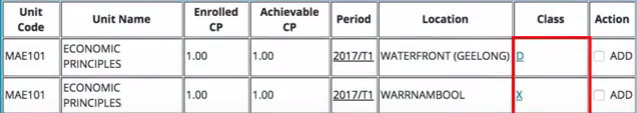 If you want to study on campus mode, look for units with the letter ‘D’.If you want to study Cloud Campus mode, look for units with the letter ‘X’.A full list of enrolment modes can be found at:http://www.deakin.edu.au/students/enrolment-fees-and-money/enrolments/enrolment-modes Reading Unit codesThroughout your degree here at Deakin, you’ll need to understand how to read unit codes so you can plan your electives, majors and your overall course structure correctly.The unit code structure for most standard units is as follows: 3 letters followed by 3 digits.Example: MAE201The first letter in a standard unit code indicates which faculty the unit belongs to.The second and third letters are used to identify the school or discipline area within the Faculty.The first digit will indicate which level the unit is.Course MapsImage:Example Faculty of Arts and Education, A329 Bachelor of Criminology course mapCourse maps are a great way to understand the structure of your course. They can help you make informed decisions regarding the units you will study later on in your journey through Deakin.Here’s an example of a course map for the Bachelor of Criminology degree offered here at Deakin.Your Study PlanImage:Example Faculty of Arts and Education, A329 Bachelor of Criminology course map, fields within the course map have been completed.If you want to make enrolment in the future a smooth process, make your personal study plan now by filling out a course map and fitting all your units into it.This will mean that right from the beginning, you’ll have a point of reference to look to as you progress through your course.Remember, if you aren’t sure which units you need to include, we can help you with course information in person, by phone, email or web chat through our Faculty offices or Student Centrals.For more information about any of the topics covered in this video you can visit our University Handbook via the link on screen.http://www.deakin.edu.au/students/enrolment-fees-and-money/university-handbook/2017-handbookCreditsProduced by the Division of Student AdministrationVoiceover: Deakin graduate, AlexVideo production: Current Deakin student, NathanMusic: ‘Sunny’ – Bensound.comDeakin logoTopic:Starts at:What is a course?0:17What are units?0:33Core units & Electives units1:08Unit enrolment modes (D, X)2:04Reading unit codes2:44Course maps3:19Your study plan3:37MFaculty of Business and LawAEDepartment of Economics2Level 2 subject01Subject identifier within department